ПРОЕКТСХЕМА ТЕПЛОСНАБЖЕНИЯ СОТНИКОВСКОГО СЕЛЬСОВЕТА КАНСКОГО РАЙОНА КРАСНОЯРСКОГО КРАЯ НА ПЕРИОД ДО 2024 ГОДАСПР-2023-023-ОМ                               2023                    СХЕМА ТЕПЛОСНАБЖЕНИЯ СОТНИКОВСКОГО СЕЛЬСОВЕТА КАНСКОГО РАЙОНА КРАСНОЯРСКОГО КРАЯ НА ПЕРИОД ДО 2024 ГОДАСПР-2023-023-ОМ2023СОДЕРЖАНИЕПриложение 1. Существующая схема тепловой сети.Приложение 2. Схема административного деления с указанием расчетных элементов территориального деления (кадастровых кварталов).ВведениеСхема теплоснабжения разработана на основании задания на проектирование по объекту «Схема теплоснабжения Сотниковского сельсовета Канского рай-она Красноярского края на период до 2028 года».Объем и состав проекта соответствует «Методическим рекомендациям по разработки схем теплоснабжения» введенных в действие в соответствии с пунктом 3 постановления Правительства РФ от 22.02.2012 № 154При разработке учтены требования законодательства Российской Федерации, стандартов РФ, действующих нормативных документов Министерства природных ресурсов России, других нормативных актов, регулирующих природоохранную деятельность.ГЛАВА 1. СУЩЕСТВУЮЩЕЕ ПОЛОЖЕНИЕ В СФЕРЕПРОИЗВОДСТВА, ПЕРЕДАЧИ И ПОТРЕБЛЕНИЯ ТЕПЛОВОЙ ЭНЕРГИИ ДЛЯ ЦЕЛЕЙ ТЕПЛОСНАБЖЕНИЯЧасть 1. Функциональная структура теплоснабженияСистемы теплоснабжения представляют собой инженерный комплекс из источников тепловой энергии и потребителей тепла, связанных между собой тепловыми сетями различного назначения и балансовой принадлежности, имеющими характерные тепловые и гидравлические режимы с заданными параметрами теплоносителя. Величины параметров и характер их изменения определяются техническими возможностями основных структурных элементов систем теплоснабжения (источников, тепловых сетей и потребителей), экономической целесообразностью.Котельные снабжают теплом и горячей водой отдельные группы жилых зданий и социальных объектов. К центральному отоплению от существующей котельной подключены жилые дома, общественные и административные здания.Часть 2. Источники тепловой энергииСистема теплоснабжения Сотниковского сельсовета Канского района Красноярского края - централизованная, представлена тремя источниками тепловой энергии и распределительными тепловыми сетями. От существующих источников тепла нагретая вода поступает в сети и далее к абонентам. Водяные тепловые сети выполнены двухтрубными циркуляционными. Прокладка трубопроводов надземная. Теплоноситель - вода с параметрами 95/70°С.На территории села осуществляет производство и передачу тепловой энергии одна эксплуатирующая организация - Государственное предприятие Красноярского края  «Центр развития Коммунального комплекса». Она выполняет производство тепловой энергии и передачу ее, обеспечивая теплоснабжением жилые и административные здания.С потребителем расчет ведется по расчетным значениям теплопотребления. Источники тепловой энергии:Котельная с. Сотниково, ул. 30 лет Победы, 25Схема расположения существующего источника тепловой энергии, и зона ее действия представлена в приложении 1.Все оборудование котельной можно подразделить на основное и вспомогательное. К основному оборудованию относятся котлы. В с. Сотниково на котельной используются водогрейные котлы. Топливом котельной является бурый уголь.В составе основного оборудования котельной 4 водогрейных котла, общей установленной мощностью 2,52 Гкал/час. Расчетная температура теплоносителя на отопление по температурному графику 95/70°С.Год ввода котельной в эксплуатацию - 1965 г.Система теплоснабжения двухтрубная, открытая, одноконтурная. Исходная вода поступает из хозяйственно-питьевого водопровода.Регулирование температуры сетевой воды, поступающей в теплосеть, в зависимости от температуры наружного воздуха, происходит изменением расхода топлива.Расход отпущенного потребителям тепла осуществляется расчетным путем в зависимости от показаний температур воды в подающем и обратном трубопроводах.Котельная с. Сотниково, ул. 30 лет Победы, 47 БазаСхема расположения существующего источника тепловой энергии, и зона ее действия представлена в приложении 1.Все оборудование котельной можно подразделить на основное и вспомогательное. К основному оборудованию относятся котлы. В с. Сотниково на котельной используются водогрейные котлы. Топливом котельной является бурый уголь.В составе основного оборудования котельной 2 водогрейных котла, общей установленной мощностью 1,26 Гкал/час. Расчетная температура теплоносителя на отопление по температурному графику 95/70°С.Год ввода котельной в эксплуатацию - 1980 г.Система теплоснабжения двухтрубная, открытая, одноконтурная.Исходная вода поступает из хозяйственно-питьевого водопровода. Регулирование температуры сетевой воды, поступающей в теплосеть, в зависимости от температуры наружного воздуха, происходит изменением расхода топлива.Расход отпущенного потребителям тепла осуществляется расчетным путем в зависимости от показаний температур воды в подающем и обратном трубопроводах.Котельная с. Арефьевка, ул. Октябрьская 1АСхема расположения существующего источника тепловой энергии и зона ее действия представлена в приложении 1.Все оборудование котельной можно подразделить на основное и вспомогательное. К основному оборудованию относятся котлы. В с. Арефьевка на котельной используются водогрейные котлы. Топливом котельной является бурый уголь.В составе основного оборудования котельной 3 водогрейных котла, общей установленной мощностью 1,89 Гкал/час. Расчетная температура теплоносителя на отопление по температурному графику 95/70°С.Год ввода котельной в эксплуатацию - 1968 г.Система теплоснабжения двухтрубная, открытая, одноконтурная. Исходная вода поступает из хозяйственно-питьевого водопровода.Регулирование температуры сетевой воды, поступающей в теплосеть, в зависимости от температуры наружного воздуха, происходит изменением расхода топлива.Расход отпущенного потребителям тепла осуществляется расчетным путем в зависимости от показаний температур воды в подающем и обратном трубопроводах.Таблица 1. Технические данные котельной с.Сотниково, ул. 30 лет Победы, 25Таблица 2. Технические данные котельной с.Сотниково, ул. 30 лет Победы,47 базаТаблица 3. Технические данные котельной                             с. Арефьевка, ул. Октябрьская 1АЧасть 3. Тепловые сети, сооружения на них и тепловые пунктыОписание тепловых сетей источников теплоснабжения с. Сотниково, представлено в таблице.Таблица 4. Основные параметры тепловых сетей в разрезе длин, диаметров, материала трубЧасть 4. Зоны действия источников тепловой энергииНа территории с. Сотниково действуют 3 источника централизованного теплоснабжения. Источники тепловой энергии обслуживает как физических, так и юридических лиц. Схема расположения существующих источников тепловой энергии и зоны их действия представлена в приложении 1.Часть 5. Тепловые нагрузки потребителей тепловой энергии, групп потребителей тепловой энергии в зонах действия источников тепловой энергииСхема административного деления с. Сотниково с указанием расчетных элементов территориального деления (кадастровых кварталов) приведена в приложении 2.Таблица 5.Значения потребления тепловой энергии в зависимости от категории потребителяВ целом, система теплоснабжения состоит из трех основных элементов - источника тепла, теплопроводов и нагревательных приборов.Таблица 6. Значения потребления тепловой энергии при расчетных температурах наружного воздуха в зонах действия источника тепловой энергииЧасть 6. Балансы тепловой мощности и тепловой нагрузки в зонах действия источников тепловой энергииБаланс тепловой мощности подразумевает соответствие подключенной тепловой нагрузки тепловой мощности источников. Тепловая нагрузка потребителей рассчитывается как необходимое количество тепловой энергии на поддержание нормативной температуры воздуха в помещениях потребителя при расчетной температуре наружного воздуха. Для данного региона расчетная температура наружного воздуха - минус 40°С.Таблица 7. Баланс установленной, тепловой мощности нетто в тепловых сетях и присоединенной тепловой нагрузки по каждому источнику тепловой энергииЧасть 7. Балансы теплоносителяНа котельной с. Сотниково водоподготовительные установки для теплоносителя имеются.Таблица 8. Расчетное количество теплоносителяТаблица 9. Расчетное количество теплоносителяТаблица 10. Расчетное количество теплоносителяЧасть 8. Топливные балансы источников тепловой энергии и система обеспечения топливомПоставка и хранение резервного и аварийного топлива не предусмотрена. Обеспечение топливом производится надлежащим образом в соответствии с действующими нормативными документами. На котельной с. Сотниково в качестве основного, резервного и аварийного вида топлива используется бурый уголь.Таблица 11. Характеристика топливаЧасть 9. Надежность теплоснабженияОценка надежности теплоснабжения разрабатываются в соответствии с подпунктом «и» пункта 19 и пункта 46 Требований к схемам теплоснабжения. Нормативные требования к надёжности теплоснабжения установлены в СНиП 41.02.2003 «Тепловые сети» в части пунктов 6.27-6.31 раздела «Надежность».В СНиП 41.02.2003 надежность теплоснабжения определяется по способности проектируемых и действующих источников теплоты, тепловых сетей и в целом систем централизованного теплоснабжения обеспечивать в течение заданного времени требуемые режимы, параметры и качество теплоснабжения (отопления, вентиляции, горячего водоснабжения, а также технологических потребностей предприятий в паре и горячей воде) обеспечивать нормативные показатели вероятности безотказной работы [Р], коэффициент готовности [Кг], живучести [Ж].Расчет показателей системы с учетом надежности должен производиться для каждого потребителя. При этом минимально допустимые показатели вероятности безотказной работы следует принимать для:-источника теплоты Рит=0,97;-тепловых сетей Ртс=0,9-потребителя теплоты Рпт=0,99;-СЦТ в целом Рсцт = 0,9х0,97х0,99 = 0,86.В настоящее время не существует общей методики оценки надежности систем коммунального теплоснабжения по всем или большинству показателей надежности. Для оценки используются такие показатели, как вероятность безотказной работы СЦТ; готовность и живучесть. В основу расчета вероятности безотказной работы системы положено понятие плотности потока отказов ω  (1/км. год). При этом сама вероятность отказа системы равна произведению плотности потока отказов на длину трубопровода (км) и времени наблюдения (год).Вероятность безотказной работы Р определяется по формуле:P  e(9.1)где,ω – плотность потока учитываемых отказов, сопровождающихся снижением подачи тепла потребителям (1/км.год):где,  a  m  K  d 0.208(9.2)а – эмпирический коэффициент, принимается равным 0,00003; m – эмпирический коэффициент потока отказов, принимается 1;Kс – коэффициент, учитывающий старение конкретного участка теплосети. При проектировании Кс=1. Во всех других случаях рассчитывается по формуле:K  3  И 2,6И (9.3)0где,(9.4)И – индекс утраты ресурса;n – возраст трубопровода, год;n0 – расчетный срок службы трубопровода, год.Расчет выполняется для каждого участка тепловой сети, входящего в путь от источника до абонента и сведен в таблицу.Таблица 12. Надежность теплоснабженияПо данным региональных справочников по климату о среднесуточных температурах наружного воздуха за последние десять лет строят зависимость повторяемости температур наружного воздуха (график продолжительности тепловой нагрузки отопления). При отсутствии этих данных зависимость повторяемости температур наружного воздуха для местоположения тепловых сетей принимают по данным СНиП 2.01.01.82 «Строительная климатология и геофизика» или Справочника Манюк В.И. «Наладка и эксплуатация водяных тепловых сетей».С использованием данных о теплоаккумулирующей способности абонентских установок определяют время, за которое температура внутри отапливаемого помещения снизится до температуры, установленной в критериях отказа теплоснабжения. Отказ теплоснабжения потребителя - событие, приводящее к падению температуры в отапливаемых помещениях жилых и общественных зданий ниже +12 °С, в промышленных зданиях ниже +8 °С (СНиП 41-02-2003 «Тепло- вые сети»). Для расчета времени снижения температуры в жилом здании используют формулу:(t 'Qtн Q0 )q VtВ   tн      0    0	гдеq0VeZ (9.5)tВ - внутренняя температура, которая устанавливается в помещении через время Z в часах, после наступления исходного события, °С;Z - время отсчитываемое после начала исходного события, ч;tВ’ - температура в отапливаемом помещении, которая была в момент начала исходного события, °С;tн-температура наружного воздуха, усредненная на периоде времени Z , °С; Q0 - подача теплоты в помещение, Дж/ч;q0V- удельные расчетные тепловые потери здания, Дж/(ч°С);β - коэффициент аккумуляции помещения (здания) для жилого здания равно 40 ч.Для расчет времени снижения температуры в жилом задании до +120С приQ0  0внезапном прекращении теплоснабжения, при следующий вид:q0V) формула имеет Z    ln(t ' t )       В н (tв.а tн )(9.6)где внутренняя температура, которая устанавливается критерием отказа теплоснабжения (+12 °С для жилых зданий);Расчет проводится для каждой градации повторяемости температуры наружного воздуха.Таблица 13. Расчет времени снижения температуры внутри отапливаемого помещенияВ большинстве случаев несоблюдение нормативных показателей вызвано устареванием трубопроводов, так как параметр потока отказов ω, для участков со сроком службы, превышающим расчетный, принимает большие значения.С точки зрения надежности, общими рекомендациями по повышению безотказности работы, для всех участков, вне зависимости от результатов расчета являются:реконструкция участков со сроком службы, превышающим расчетный срок службы трубопроводов, параметр потока отказов ω для которых принимает большие значения;строительство резервных связей (перемычек);повышение коэффициента аккумуляции теплоты зданий (утепление, программы энергосбережения).Кроме того, помимо схемных решений, общей рекомендациями по повышению надёжности теплоснабжения является внедрение мероприятия по улучшению эксплуатации тепловых сетей - вентиляция камер и каналов, прокладка дренажных линий, внедрение систем электрохимической защиты.Часть 10. Технико-экономические показатели теплоснабжающих и тепло-сетевых организацийДанные не были предоставлены.Часть 11. Цены (тарифы) в сфере теплоснабженияНа территории с. Сотниково услуги по теплоснабжению оказывает – Государственное предприятие Красноярского края «Центр развития Коммунального комплекса»Таблица 14. Тарифы на тепловую энергию (мощность), поставляемую потребителям ГПКК "ЦРКК"Часть 12. Описание существующих технических и технологических проблем в системах теплоснабжения поселения, городского округа.Анализ современного технического состояния источников тепловой энергии в системах централизованного теплоснабжения привел к следующим выводам:Основное оборудование источников, как правило, имеет высокую степень износа. Фактический срок службы значительной части оборудования котельных больше предусмотренного технической документацией. Это оборудование физически и морально устарело и существенно уступает по экономичности современным образцам. Причина такого положения состоит в отсутствии средств у собственника или эксплуатирующей организации для замены оборудования на более современные аналоги.Тепловые сети имеют достаточно большой процент износа. Неудовлетворительное состояние каналов и тепловых камер: заиливание,затопление водой теплопроводов, капли с перекрытий и проникновение атмосферных осадков отсутствие надежных антикоррозионных покрытий трубопроводов.Котельная не оснащена приборами учета потребляемых ресурсов, произведенной и отпущенной тепловой энергии, и теплоносителя, средствами автоматического управления технологическими процессами и режимом отпуска тепла. Это приводит к невысокой экономичности неизношенного оборудования, находящегося в хорошем техническом состоянии.Часть 13 Планируемые реконструкции и ремонты тепловых сетейМероприятия по капитальному ремонту (реконструкции) систем теплоснабжения муниципальных образований Сотниковского сельсовета Канского района:замена водогрейного котла №1 в котельной, расположенной в с. Сотниково по ул. 30 лет Победы 25;замена водогрейного котла №2 в котельной, расположенной в с. Сотниково по ул. 30 лет Победы 25;замена водогрейного котла №1 в котельной, расположенной в с. Сотниково по ул. 30 лет Победы 47;капитальный ремонт участка тепловой сети Ду-100 мм от ТК1 до ТК8 проходящий по ул.30 лет Победы с. Сотниково, протяженностью 250м;замена водогрейного котла №1 в котельной, расположенной в д.Арефьевка по ул. Октябрьской 1А;капитальный ремонт дымовой трубы котельной, расположенной в д.Арефьевка по ул. Октябрьская 1А;капитальный ремонт участка тепловой сети в д. Арефьевка Ду 80мм от котельной до ТК1 на территории школы, протяженностью 75м. Список использованных источниковПостановление Правительства Российской Федерации от 22.02.2012 г. № 154 «О требованиях к схемам теплоснабжения, порядку их разработки и утверждения».Методические рекомендации по разработке схем теплоснабжения (утвержденные совместным приказом Минэнерго РФ и Минрегиона РФ).РД-7-ВЭП «Расчет систем централизованного теплоснабжения с учетом требований надежности».Приложение 1. Существующая схема тепловой сети.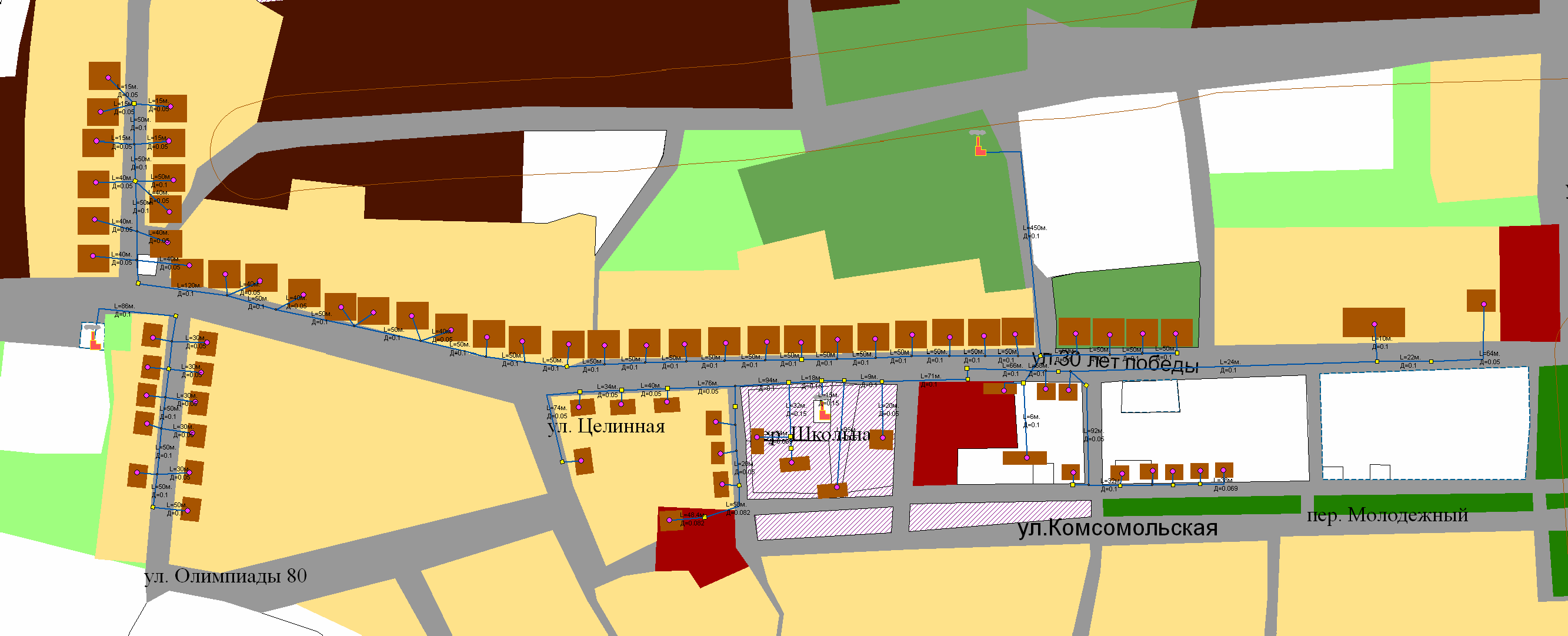 Приложение 2. Схема административного деления с указанием расчетных элементов территориального деления (кадастровых кварталов).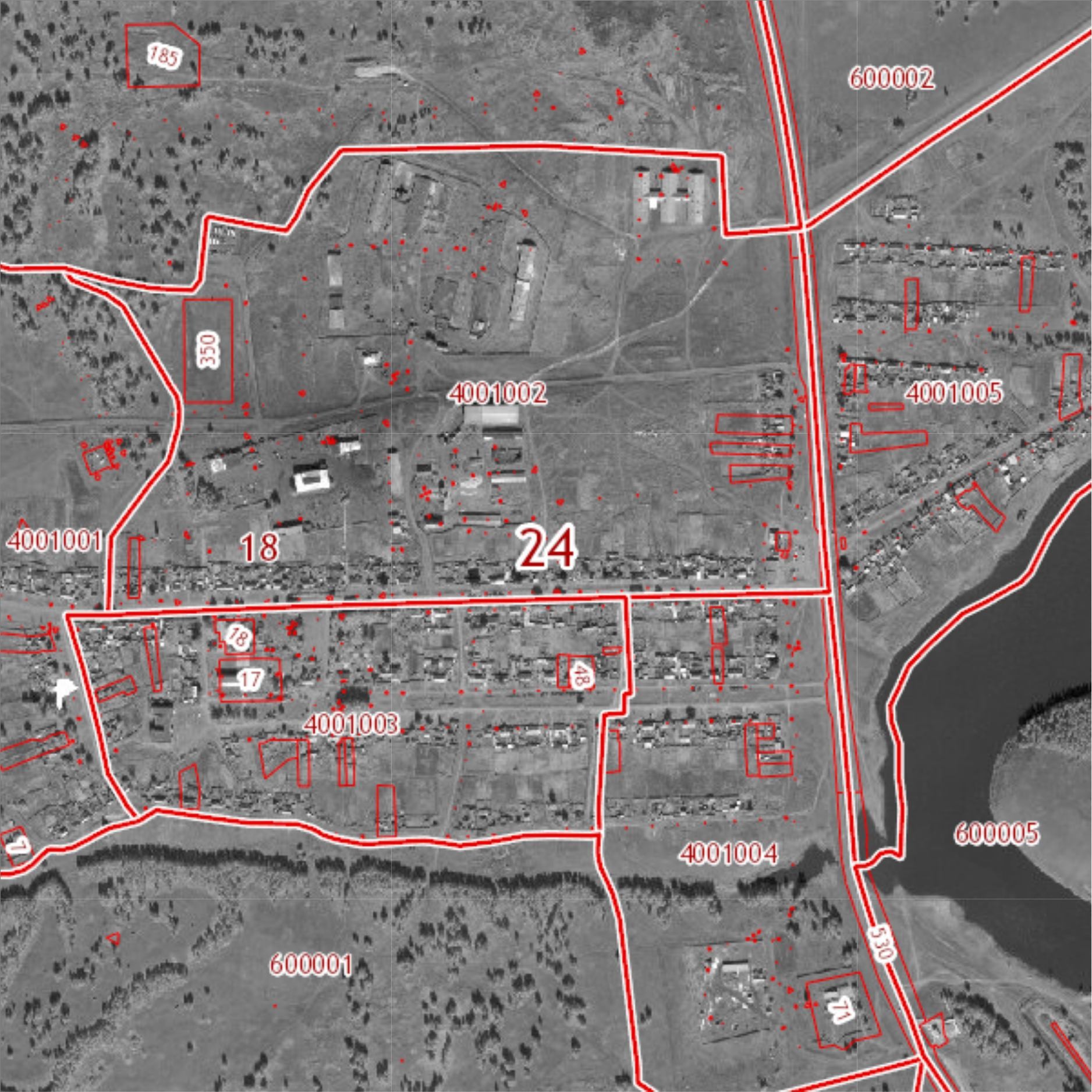 СХЕМА ТЕПЛОСНАБЖЕНИЯ СОТНИКОВСКОГО СЕЛЬСОВЕТА КАНСКОГО РАЙОНА КРАСНОЯРСКОГО КРАЯ НА ПЕРИОД ДО 2024 ГОДАСПР-2023-023-СТСХЕМА ТЕПЛОСНАБЖЕНИЯ СОТНИКОВСКОГО СЕЛЬСОВЕТА КАНСКОГО РАЙОНА КРАСНОЯРСКОГО КРАЯ НА ПЕРИОД ДО 2024 ГОДАСПР-2023-023-СТРаздел 8 Инвестиции в строительство, реконструкцию и техническое перевооружение	28-318.1. Предложения по величине необходимых инвестиций в строительство, реконструкцию и техническое перевооружение источников тепловой энергии на каждом этапе	32Раздел 9. Решение об определении единой теплоснабжающей организации	33-38Раздел 10. Решения о распределении тепловой нагрузки между источниками тепловой энергииРаздел 11. Решение по бесхозяйным тепловым сетям	39Список использованных источников	40ВВЕДЕНИЕСхема теплоснабжения разработана на основании задания на проектирование по объекту «Схема теплоснабжения Сотниковского сельсовета Канского района Красноярского края на период до 2028 года».Объем и состав проекта соответствует «Методическим рекомендациям по разработки схем теплоснабжения» введенных в действие в соответствии с пунктом 3 постановления Правительства РФ от 22.02.2012 № 154При разработке учтены требования законодательства Российской Федерации, стандартов РФ, действующих нормативных документов Министерства природных ресурсов России, других нормативных актов, регулирующих природоохранную деятельность.Общие положенияСхема теплоснабжения сельсовета — документ, содержащий материалы по обоснованию эффективного и безопасного функционирования системы теплоснабжения, ее развития с учетом правового регулирования в области энергосбережения и повышения энергетической эффективностиТеплоснабжающая организация определяется схемой теплоснабжения. Мероприятия по развитию системы теплоснабжения, предусмотренные настоящей схемой, включаются в инвестиционную программу теплоснабжающей организации и, как следствие, могут быть включены в соответствующий тариф организации коммунального комплекса.Основные цели и задачи схемы теплоснабжения:определить возможность подключения к сетям теплоснабжения объекта капитального строительства и организации, обязанной при наличии технической возможности произвести такое подключение;повышение надежности работы систем теплоснабжения в соответствии с нормативными требованиями;минимизация затрат на теплоснабжение в расчете на каждого потребителя в долгосрочной перспективе;обеспечение жителей Сотниковского сельсовета тепловой энергией;строительство новых объектов производственного и другого назначения, используемых в сфере теплоснабжения;улучшение качества жизни за последнее десятилетие обусловливает необходимость соответствующего развития коммунальной инфраструктуры существующих объектов.Характеристика Сотниковского сельсовета:Административный центр: село Сотниково.В состав муниципального образования Сотниковский сельсовет входят сельские населенные пункты:Раздел 1. Показатели перспективного спроса на тепловую энергию (мощность) и теплоноситель в установленных границах территорииПлощадь строительных фондов и приросты площади строительных фондов по расчетным элементам территориального деления сразделением объектов строительства на многоквартирные дома, жилые дома, общественные здания и производственные здания промышленных предприятий по этапам - на каждый год первого 5-летнего периода и на последующие5-летние периоды (далее - этапы)На первом этапе с 2013 по 2018 гне предусмотрено строительство объектов, которые предполагается подключать к централизованной системе тепло- снабжения.На втором этапе с 2019 по 2023 гне предусмотрено строительство объектов, которые предполагается подключать к централизованной системе тепло- снабжения.На третьем этапе с 2024 по 2028 гне предусмотрено строительство объектов, которые предполагается подключать к централизованной системе тепло- снабжения.Объемы потребления тепловой энергии (мощности), теплоносителяи приросты потребления тепловой энергии (мощности), теплоносителя с разделением по видам теплопотребления в каждом расчетномэлементетерриториального деления на каждом этапеНе предусмотрено строительство объектов, которые предполагается подключать к централизованной системе теплоснабжения.Потребление тепловой энергии (мощности) и теплоносителяобъектами, расположенными в производственных зонах, с учетом возможныхизменений производственных зон и их перепрофилирования и приросты потребления тепловой энергии (мощности), теплоносителя производственными объектами с разделением по видам теплопотребления и по видам теплоносителя (горячая вода и пар) на каждом этапеОбъем потребления тепловой энергии для объектов расположенных в производственных зонах по видам теплопотребления и по видам теплоносителя останется без изменений на протяжении всего развития села до 2028 года.Производственные объекты не будут подключены к централизованной системе теплоснабжения населенного пункта.Раздел 2. Перспективные балансы тепловой мощности источниковтепловой энергии и тепловой нагрузкипотребителейРадиус эффективноготеплоснабженияСреди основных мероприятий по энергосбережению в системах тепло- снабжения можно выделить оптимизацию систем теплоснабжения в районе с учетом эффективного радиуса теплоснабжения.Радиус эффективного теплоснабжения позволяет определить условия, при которых подключение новых или увеличивающих тепловую нагрузку теплопотребляющих установок к системе теплоснабжения нецелесообразно вследствие увеличения совокупных расходов в указанной системе на единицу тепловой мощности, определяемой для зоны действия каждого источника тепловой энергии.Радиус эффективного теплоснабжения - максимальное расстояние от потребляющей установки до ближайшего источника тепловой энергии в системе теплоснабжения, при повышении которого подключение теплопотребляющей установки к данной системе теплоснабжения не целесообразно по причине увеличения совокупных расходов в системе теплоснабжения.Описание существующих и перспективных зон действия системтепло- снабжения и источников тепловойэнергииВ настоящее время на территории с. Сотниково Канского района существует централизованная система теплоснабжения.В селе три котельных мощностью 1,744, 0,6 и 1,38 Гкал/час.Согласно ФЗ от 27 июля 2010 № 190-ФЗ «О теплоснабжении» к 2020 году необходимо осуществить переход с открытой схемы теплоснабжения на закрытую схему. Для этого предлагается разработать проектную документацию с определением марки и количества теплообменного оборудования, а также запорной арматуры.Описание существующих и перспективных зон действия индивидуальных источников тепловой энергии.Данные по потреблению тепловой энергии и ГВС абонентов представлены в таблице. Все остальные абоненты имеют индивидуальные источники тепла.Таблица 1. Реестр абонентов.На расчетный период в перспективных и существующих зоны действия индивидуальных источников тепла остаются без изменения.Перспективные балансы тепловой мощности и тепловой нагрузки в перспективных зонах действия источников тепловой энергии, в томчислеработающих на единую тепловую сеть, на каждом этапе.Существующие и перспективные значения установленнойтепловой мощности основного оборудования источников тепловойэнергии.Таблица 2. Существующие значения установленной тепловой мощностиСуществующие и перспективные технические ограниченияна использование установленной тепловой мощности изначениярасполагаемой мощности основного оборудования источниковтепловой энергии.Существующие технические ограничения на использование установленной тепловой мощности отсутствуют. Перспективных технических ограничений на использование установленной тепловой мощности не ожидается.Существующие и перспективные затраты тепловой мощности на собственные и хозяйственные нужды источников тепловой энергииТаблица 3. Существующие и перспективные затраты тепловой мощности на собственные и хозяйственные нужды.Значения существующей и перспективной тепловой мощности источников тепловой энергии неттоТаблица 4. Значения существующей и перспективной тепловой мощностиЗначения существующих и перспективных потерь тепловойэнергии при ее передаче по тепловым сетям, включая потери тепловой энергиивтепловых сетяхТаблица 5. Значения существующих и перспективных потерь тепловой энергии.Значения существующей и перспективной резервной тепловоймощности источников теплоснабжения, в том числе источников тепловой энергии, принадлежащих потребителям, и источников тепловой энергии теплоснабжающих организаций, с выделением аварийного резерва и резерва подоговорам на поддержание резервной тепловой мощностиСогласно СНиП II-35-76 «Котельные установки» аварийный и перспективный резерв тепловой мощности на котельной не предусматривается.Значения существующей и перспективной тепловой нагрузкипотребителей, устанавливаемые по договорам теплоснабжения, договорам на поддержание резервной тепловой мощности, долгосрочным договорам теплоснабжения, в соответствии с которыми цена определяется по соглашению сторон, и по долгосрочным договорам, в отношении которыхустановлендолгосрочный тарифТаблица 6. Значения существующих и перспективных потерь тепловой энергии.Раздел 3. Перспективные балансы теплоносителяПерспективные балансы производительности водоподготовительных установок и максимального потребления теплоносителятеплопотребляющими установками потребителейВ системе теплоснабжения возможна утечка сетевой воды из тепловых сетей, в системах теплопотребления, через не плотности соединений и уплотнений трубопроводной арматуры, насосов. Потери в системе ГВС и отопления компенсируются на котельной подпиточной водой, которая идет на восполнение утечек теплоносителя. В качестве исходной воды для подпитки теплосети используется централизованная вода. Перед добавлением воды в тепловую сеть исходная вода должна пройти через систему ХВО.Производительность водоподготовительных установок источников тепло- вой энергии должна покрыть нормативные утечки теплоносителя в сети и системах отопления и ГВС потребителя.Перспективные балансы производительности водоподготовительных установок источников тепловой энергии для компенсации потерьтеплоносителя в аварийных режимах работы систем теплоснабженияВ соответствии со СНиП 41-02-2003 «Тепловые сети» (п. 6.17) «Для открытых и закрытых систем теплоснабжения должна предусматриваться аварийная подпитка химически необработанной и недеаэрированной водой, расход которой принимается в количестве 2 % объема воды в трубопроводах тепловых сетей и присоединенных к ним системах отопления, вентиляции и в системах ГВС для открытых систем теплоснабжения...».Таблица 7. Потери теплоносителя в аварийном режиме работы системы теплоснабженияРаздел 4. Предложения по строительству, реконструкции и техническому перевооружению тепловых сетейПредложения по строительству и реконструкции тепловых сетей, обеспечивающих перераспределение тепловой нагрузки из зон с дефицитом располагаемой тепловой мощности источников тепловой энергии в зоны с резервом располагаемой тепловой мощности источников тепловой энергии (использование существующих резервов)В соответствии с перспективными нагрузками строительство новой котельной не требуется.Предложения по реконструкции источников тепловой энергии, обеспечивающих перспективную тепловую нагрузку в существующих и расширяемых зонах действия источников тепловой энергииНе планируется.Предложения по техническому перевооружению источников тепловой энергии с целью повышения эффективности работы систем теплоснабжения В котельной с.Сотниково был установлены и находились в эксплуатации: Котел водогрейный трубно-сварной шатрового типа в «тяжелой» обмуровке стационарный № 3 и водогрейный котел трубно-сварной шатрового типа в «тяжелой» обмуровке стационарный № 4 суммарной производительностью тепловой энергии 1,26 Гкал\час. Котлы эксплуатировались с 2009 года. Для повышения надежной работы котельной с. Сотниково (ул. 30 лет Победы, 25)  и повышения эффективности работы системы теплоснабжения с. Сотниково  проведены следующие мероприятия:- проведен капитальный ремонт водогрейного трубно-сварного котла шатрового типа № 4 (замена поверхностей нагрева, обмуровки котла) в 2019 г.;- проведен  ремонт водогрейного трубно-сварного котла шатрового типа № 3 (частичная замена поверхностей нагрева и обмуровки котла) в 2020 г.;-   проведена замена электродвигателей мощностью 45 кВт/ч сетевых насосов Д 200/36  2 шт. на электродвигателя мощностью 22 кВт/ч в 2020 г.;-   проведена замена участка тепловой сети от ТК-9 до здания общежития по ул. 30 лет Победы, стр. 17 с. Сотниково протяженностью 32 м (Ду-32 мм) в 2020 г.;-   проведена замена тепловой сети на участке от центральной магистрали к домам № 5, № 6, № 7, № 8 по ул. Олимпиады 80, с. Сотниково  протяженностью 70 м (Ду-32 мм) в 2020 г.  В котельной д. Арефьевка был установлен и находился в эксплуатации: Котел водогрейный трубно-сварной шатрового типа в «тяжелой» обмуровке стационарный № 1 производительностью тепловой энергии 0,63 Гкал\час. Котел эксплуатировался с 2010 года.         Для повышения надежной работы котельной д. Арефьевка и повышения эффективности работы системы теплоснабжения д. Арефьевка  проведены следующие мероприятия:- проведен капитальный ремонт водогрейного трубно-сварного котла шатрового типа № 1 (замена поверхностей нагрева, обмуровки котла) в 2019 г.;- проведена замена тепловой сети на участке от колодца центральной магистрали ТК-2 до дома № 4, ул. Октябрьская протяженностью 90 м (Ду-32 мм) в 2020 году.Результатом перечисленных  выше мероприятий  явилось повышение надежности работы   котельных  и  эффективная  работа  системы  теплоснабжения  по обеспечению теплом,  потребителей с. Сотниково и д. Арефьевка.Графики совместной работы источников тепловой энергии, функционирующих в режиме комбинированной выработки электрической и тепловой энергии котельныхГрафики совместной работы источников тепловой энергии, функционирующих в режиме комбинированной выработки электрической и тепловой энергии котельных, не разрабатываются. Существующая котельная имеет оборудование для выработки только тепловой энергии.Перевод существующей котельной в режим комбинированной выработки электрической и тепловой энергии нецелесообразен.Меры по переоборудованию котельных в источники комбинированной выработки электрической и тепловой энергии для каждого этапа Предложения по дооборудованию существующей котельной источниками комбинированной выработки электрической и тепловой энергии (когерационными установками) на каждом этапе и к окончанию планируемого периода для обеспечения электроэнергией на собственные нужды котельной и для снижения себестоимости вырабатываемой тепловой энергии, не разрабатываются.Меры по переводу котельных, размещенных в существующих и расширяемых зонах действия источников комбинированной выработки тепловой и электрической энергии, в пиковый режим работы для каждогоэтапа, в том числе график переводаМеры по переводу котельных, размещенных в существующих и расширяемых зонах действия источников комбинированной выработки тепловой и электрической энергии, в пиковый режим работы для каждого этапа, в том числе график перевода не разрабатываются, по причине отсутствия источников тепла с комбинированной выработки тепловой и электрической энергии.Решения о загрузке источников тепловой энергии, распределении (перераспределении) тепловой нагрузки потребителей тепловой энергии вкаждой зоне действия системы теплоснабжения между источниками тепловой энергии, поставляющими тепловую энергию в данной системе теплоснабжения, на каждом этапеРаспределение (перераспределение) тепловой нагрузки потребителей тепловой энергии в каждой зоне действия системы теплоснабжения между источниками тепловой энергии является невозможным по причине наличия только одного источника тепловой энергии.Оптимальный температурный график отпуска тепловой энергии для каждого источника тепловой энергии или группы источников в системе теплоснабжения, работающей на общую тепловую сеть, устанавливаемый для каждого этапа, и оценку затрат при необходимости его измененияНа 2013 г. фактический температурный график с. Сотниково составляет 95/70°С. Оптимальный температурный график отпуска тепловой энергии для источника тепловой энергии в системе теплоснабжения в соответствии с действующим законодательством разрабатывается в процессе проведения энергетического обследования источника тепловой энергии, тепловых сетей, потребителей тепловой энергии.Предложения по перспективной установленной тепловой мощности каждого источника тепловой энергии с учетом аварийного и перспективного резерва тепловой мощности с предложениями по утверждению срока ввода в эксплуатацию новых мощностейСогласно СНиП II-35-76 «Котельные установки» аварийный и перспективный резерв тепловой мощности на котельных не предусматривается.Раздел 5. Предложения по строительству и реконструкции тепловых сетейПредложения по строительству и реконструкции тепловых сетей, обеспечивающих перераспределение тепловой нагрузки из зон с дефицитом располагаемой тепловой мощности источников тепловой энергии в зоны с резервом располагаемой тепловой мощности источников тепловой энергии (использование существующих резервов)Строительство и реконструкция тепловых сетей для перераспределения тепловой мощности не требуется, в связи с отсутствием необходимости перераспределения.Предложения по строительству и реконструкции тепловых сетей для обеспечения перспективных приростов тепловой нагрузки в осваиваемых районах поселения, городского округа под жилищную, комплексную илипроизводственную застройкуСтроительство и реконструкция тепловых сетей для обеспечения перспективных приростов тепловой энергии не требуется, в связи с отсутствием приростов тепловой энергии.Предложения по строительству и реконструкции тепловых сетей в целях обеспечения условий, при наличии которых существует возможность поставок тепловой энергии потребителям от различных источников тепловой энергии при сохранении надежности теплоснабженияПредложения по новому строительству и реконструкции тепловых сетей для обеспечения нормативной надежности и безопасности теплоснабжения, в соответствии с утвержденными инвестиционными программами, в том числе с учетом резервирования систем теплоснабжения бесперебойной работы тепловых сетей и систем теплоснабжения в целом и живучести тепловых сетей, отсутствуют.Предложения по строительству и реконструкции тепловых сетей для повышения эффективности функционирования системы теплоснабжения, в том числе за счет перевода котельных в пиковый режим работыНе планируется.Предложения по строительству и реконструкции тепловых сетей для обеспечения нормативной надежности и безопасности теплоснабженияНе планируется.Раздел 6. Перспективные топливные балансыПоставка и хранение резервного и аварийного топлива не предусмотрена. Обеспечение топливом производится надлежащим образом в соответствии с действующими нормативными документами. На котельной с. Сотниково в качестве основного, резервного и аварийного вида топлива используется бурый уголь. Характеристика топлива представлена в таблице:Таблица 8. Характеристика топлива.Раздел 7. Оценка надежности теплоснабженияС целью сохранения и повышения надежности системы теплоснабжения на тепловых сетях с. Сотниково рекомендованы следующие мероприятия:произвести полную инвентаризацию всего оборудования и тепловых сетей, находящихся в ведении ГПКК  «Центр развития Коммунального комплекса». Базы данных системы должны содержать полную информацию о каждом участке тепловых сетей - год строительства и последнего капитального ремонта, рабочие режимы (температура, давление), способ прокладки, сведения о материале труб и тепловой изоляции, даты и характер повреждений, способ их устранения, а также результаты диагностики с информацией об остаточно ресурсе каждого участка;произвести полный капитальный ремонт сетей теплоснабжения;взаимодействие поставщиков тепловой энергии и их потребителей;принять меры по проведению противокоррозионной защиты;пристальное внимание уделять предварительной подготовке трубопроводов, которые используются при проведении аварийного ремонта, должны иметь согласно требованиям СНиП 41 -02-2003 противокоррозионное покрытие, нанесенное в заводских условиях, в соответствии с требованиями технических условий и проектной документации;после проведения диагностики необходимо заменить изношенные трубопроводы, изолированные минеральной ватой на предизолированные трубопроводы выполненные по современной технологии.Скорректировать подход к планированию и проведению планово-предупредительных ремонтов на тепловых сетях.Классификация повреждений в системах теплоснабжения регламентируется МДК 401.2001 «Методические рекомендации по техническому расследованию и учету технологических нарушений в системах коммунального энергоснабжения и работе энергетических организаций жилищно-коммунального комплекса» (утверждены приказом Госстроя России от 20.08.01 № 191). Нормы времени на восстановление должны определяться с учетом требований данного документа и местных условий.Подготовка системы теплоснабжения к отопительному сезону проводится в соответствии с МДК 4-01.200 . Выполнение в полном объеме перечня работ по подготовке источников, тепловых сетей и потребителей к отопительному сезону в значительной степени обеспечит надежной и качественное теплоснабжение потребителей.С целью определения состояния строительно-изоляционных конструкций тепловой изоляции и трубопроводов производятся шурфовки которые в настоящее время являются наиболее достоверным способом оценки состояния элементов подземных прокладок тепловых сетей. Для проведения шурфовок необходимо ежегодно составлять планы. Количество необходимых шурфовок устанавливается предприятием тепловых сетей и зависит от протяженности тепловой сети, ее состояния, вида изоляционных конструкций. Результаты шурфовок учитывать при составлении планов ремонтов тепловых сетей.В процессе эксплуатации уделять особое внимание требованиям нормативных документов, что существенно уменьшит число отказов в отопительный период.Раздел 8. Инвестиции в строительство, реконструкцию и техническоеперевооружениеОбоснование инвестиций в строительство, реконструкцию и техническое перевооружениеа) Техническая и экономическая целесообразность.Исторически проектирование ТСС в России было направлено по пути упрощенных решений в виде тупиковых (древовидных) схем, как правило, с открытой схемой горячего водоснабжения и зависимым элеваторным (или непосредственным) присоединением отопительной нагрузки, без устройства автоматического регулирования отпуска и потребления тепловой энергии. Недостатки открытой схемы хорошо известны. Это не только наиболее расточительный вариант ГВС с точки зрения энергосбережения, но и крайне вредный для здоровья жителей, и сложный для эксплуатации.Закрытая схема горячего водоснабжения имеет ряд преимуществ перед открытой. Основным является подача горячей воды потребителю питьевого качества, т.к. подается просто подогретая вода, которая подается и для холодного водоснабжения. В открытых системах вода подается приготовленная на источнике тепла с учетом водоподготовки по требованию эксплуатации оборудования, что сопровождается использованием специальных реагентов. В закрытых системах значительно снижается расход подпиточной воды, т.к. отсутствуют сливы горя- чей воды у потребителей кроме нормативных и ненормативных утечек.В настоящее время теплоснабжение в с. Сотниково обеспечивает одна котельная.Анализ современного технического состояния источников тепловой энергии в системах централизованного теплоснабжения в с. Сотниково привел к следующим выводам:Системы теплоснабжения с. Сотниково проектировались на центральное качественное регулирование отпуска тепловой энергии. Проектный температурный график от котельной 95/70°С. Из анализа фактического температурного графика следует, что разница температур теплоносителя подающего и обратного трубопроводов меньше 25°С, соответственно, подача требуемого количества тепла потребителям возможна лишь за счет увеличения объемов циркуляции теплоносителя.Систематическое отклонение температуры теплоносителя на границе раздела от утвержденного температурного режима работы теплоисточника (провалы температуры) приводит к дефициту тепла у населения.Более 50 % тепловых сетей имеют большой процент износа, срок службы трубопроводов более 25лет.Отсутствует регулировка гидравлических режимов системы теплоснабжения.Котельные не оснащены приборами учета произведенной и отпущенной тепловой энергии и теплоносителя, средствами автоматического управления технологическими процессами и режимом отпуска тепла.Влияние на функционирование систем теплопотребление оказывают изменившиеся санитарные нормы к параметрам теплоносителя, подаваемого на ГВСВ 2009 году введены новые санитарно-эпидемиологические правила нормы СанПиН 2.1.4.2496-09, которые были утверждены Постановлением Главного государственного санитарного врача Российской Федерации от 07.04.2009г. №20. Новые правила устанавливают повышенные требования к качеству воды и организации систем центрального горячего водоснабжения. Пункт 2.4. СанПиН определяет температуру горячей воды в местах водоразбора независимо от применяемой схемы горячего водоснабжения не ниже 60°С и не более 75°С.Следующим нормативно-правовым актом, устанавливающим требования к системам горячего водоснабжения, является Федеральный закон №417-ФЗ от 07.12.2011г. (ред. 30.12.2012).Часть 8. С 1 января 2013 года подключение объектов капитального строительства потребителей к централизованным открытым системам теплоснабжения (горячего водоснабжения) для нужд горячего водоснабжения, осуществляется путем отбора теплоносителя на нужды горячего водоснабжения, не допускается.Часть 9. Таким образом, дальнейшее развитие системы горячего водоснабжения с. Сотниково на перспективу до 2028 года должно осуществляться согласно указанным нормативно-правовыми актам.б) Технические подходы и структурные изменения.Для обеспечения развития системы теплоснабжения в с. Сотниково предлагается:реконструкция существующих теплоисточников и тепловых сетей;замена изношенных трубопроводов тепловых сетей от котельной;покрытие неизолированных трубопроводов и арматуры теплоизоляцией или теплоизоляционной краской;установка устройств плавного пуска для тягодутье вогооборудования;установка частотно-регулируемого привода для насосов.Рассматривается три варианта развития подключения потребителей на период с 2013 до 2028гг:Теплоснабжение жилых домов с. Сотниково от огневых печей и от индивидуальных отопительных котлов, работающих на различных видах топлива;Строительство собственного источника тепла;Подключение потребителей с. Сотниково к существующим тепловым сетям от котельной;В качестве основного варианта развития подключения потребителей на период с 2013 до 2028гг был выбран 3 вариант.в) Основные экономические показатели.В настоящее время на рынке теплотехнического оборудования имеется широкий выбор как импортного, так и отечественного оборудования для котельных. Данное оборудование отличается стоимостью, показателями эффективности и надежности работы.В каждом конкретном случае основной перечень оборудования котельной будет зависеть от технических характеристик.Таблица 9. Стоимость проектно-сметной документации.Реализация мероприятий производится согласно календарному плану освоение инвестиций по программе и завершение должно осуществляться не позднее 2028 года, что продуктивно существующим законодательством.8.1. Предложения по величине необходимых инвестиций в строительство, реконструкцию и техническое перевооружение источников тепловойэнергии на каждом этапеПредложения по величине необходимых инвестиций в строительство, реконструкцию и техническое перевооружение источников тепловой энергии на каждом этапе представлено в таблице 10.Таблица 10. Предложения по величине необходимых инвестиций в строительство.Раздел 9. Решение об определении единой теплоснабжающей организацииРешение по установлению единой теплоснабжающей организации осуществляется на основании критериев определения единой теплоснабжающей организации, установленных в правилах организации теплоснабжения, утверждаемых Правительством Российской Федерации.В соответствии со статьей 2 пунктом 28 Федерального закона 190 «О теплоснабжении»:«Единая теплоснабжающая организация в системе теплоснабжения (далее - единая теплоснабжающая организация) - теплоснабжающая организация, которая определяется в схеме теплоснабжения федеральным органом исполнительной власти, уполномоченным Правительством Российской Федерации на реализацию государственной политики в сфере теплоснабжения (далее - федеральный орган исполнительной власти, уполномоченный на реализацию государственной поли- тики в сфере теплоснабжения), или органом местного самоуправления на основании критериев и в порядке, которые установлены правилами организации теплоснабжения, утвержденными Правительством Российской Федерации».В соответствии со статьей 6 пунктом 6 Федерального закона 190 «О теплоснабжении»:«К полномочиям органов местного самоуправления поселений, городских округов по организации теплоснабжения на соответствующих территориях относится утверждение схем теплоснабжения поселений, городских округов с численностью населения менее пятисот тысяч человек, в том числе определение единой теплоснабжающей организации».Предложения по установлению единой теплоснабжающей организации осуществляются на основании критериев определения единой теплоснабжающей организации, установленных в правилах организации теплоснабжения, утверждаемых Правительством Российской Федерации. Предлагается использовать для этого нижеследующий раздел проекта Постановления Правительства Российской Федерации «Об утверждении правил организации теплоснабжения» предложенный к утверждению Правительством Российской Федерации в соответствии со статьей 4 пунктом 1 ФЗ-190 «О теплоснабжении»:Критерии и порядок определения единой теплоснабжающей организацииСтатус единой теплоснабжающей организации присваивается органом местного самоуправления или федеральным органом исполнительной власти (далее - уполномоченные органы) при утверждении схемы теплоснабжения поселения, городского округа, а в случае смены единой теплоснабжающей организации- при актуализации схемы теплоснабжения.В проекте схемы теплоснабжения должны быть определены границы зон деятельности единой теплоснабжающей организации (организаций). Границы зоны (зон) деятельности единой теплоснабжающей организации (организаций) определяются границами системы теплоснабжения, в отношении которой присваивается соответствующий статус.В случае если на территории поселения, городского округа существуют                   несколько систем теплоснабжения, уполномоченные органы вправе:-определить единую теплоснабжающую организацию (организации) в каждой из систем теплоснабжения, расположенных в границах поселения, городского округа;-определить на несколько систем теплоснабжения единую теплоснабжающую организацию, если такая организация владеет на праве собственности или ином законном основании источниками тепловой энергии и (или) тепловыми сетями в каждой из систем теплоснабжения, входящей в зону ее деятельности.Для присвоения статуса единой теплоснабжающей организации впервые на территории поселения, городского округа, лица, владеющие на праве собственности или ином законном основании источниками тепловой энергии и (или) тепловыми сетями на территории поселения, городского округа вправе подать в течение одного месяца с даты размещения на сайте поселения, городского округа, города федерального значения проекта схемы теплоснабжения в орган местного самоуправления заявки на присвоение статуса единой теплоснабжающей организации с указанием зоны деятельности, в которой указанные лица планируют исполнять функции единой теплоснабжающей организации. Орган местного самоуправления обязан разместить сведения о принятых заявках на сайте поселения, городского округа.В случае если в отношении одной зоны деятельности единой теплоснабжающей организации подана одна заявка от лица, владеющего на праве собственности или ином законном основании источниками тепловой энергии и (или) тепловыми сетями в соответствующей системе теплоснабжения, то статус единой теплоснабжающей организации присваивается указанному лицу. В случае, если в отношении одной зоны деятельности единой теплоснабжающей организации подано несколько заявок от лиц, владеющих на праве собственности или ином законном основании источниками тепловой энергии и (или) тепловыми сетями в соответствующей системе теплоснабжения, орган местного самоуправления присваивает статус единой теплоснабжающей организации в соответствии с критериями настоящих Правил.Критериями определения единой теплоснабжающей организации являются:владение на праве собственности или ином законном основании источниками тепловой энергии с наибольшей совокупной установленной тепловой мощностью в границах зоны деятельности единой теплоснабжающей организации или тепловыми сетями, к которым непосредственно подключены источники тепловой энергии с наибольшей совокупной установленной тепловой мощностью в границах зоны деятельности единой теплоснабжающей организации;размер уставного (складочного) капитала хозяйственного товарищества или общества, уставного фонда унитарного предприятия должен быть не менее оста-точной балансовой стоимости источников тепловой энергии и тепловых сетей, которыми указанная организация владеет на праве собственности или ином законном основании в границах зоны деятельности единой теплоснабжающей организации. Размер уставного капитала и остаточная балансовая стоимость имущества определяются по данным бухгалтерской отчетности на последнюю отчетную дату перед подачей заявки на присвоение статуса единой теплоснабжающей организации.В случае если в отношении одной зоны деятельности единой теплоснабжающей организации подано более одной заявки на присвоение соответствующего статуса от лиц, соответствующих критериям, установленным настоящими Правилами, статус единой теплоснабжающей организации присваивается организации, способной в лучшей мере обеспечить надежность теплоснабжения в соответствующей системе теплоснабжения.Способность обеспечить надежность теплоснабжения определяется наличием у организации технических возможностей и квалифицированного персонала по наладке, мониторингу, диспетчеризации, переключениям и оперативному управлению гидравлическими режимами, и обосновывается в схеме теплоснабжения.В случае если в отношении зоны деятельности единой теплоснабжающей организации не подано ни одной заявки на присвоение соответствующего статуса, статус единой теплоснабжающей организации присваивается организации, владеющей в соответствующей зоне деятельности источниками тепловой энергии и (или) тепловыми сетями, и соответствующей критериям настоящих Правил.Единая теплоснабжающая организация при осуществлении своей деятельности обязана:а)   заключать и надлежаще исполнять договоры теплоснабжения со все-  ми обратившимися к ней потребителями тепловой энергии в своей зоне деятельности;б) осуществлять мониторинг реализации схемы теплоснабжения и подавать в орган, утвердивший схему теплоснабжения, отчеты о реализации, включая предложения по актуализации схемы теплоснабжения;в) надлежащим образом исполнять обязательства перед иными теплоснабжающими и теплосетевыми организациями в зоне своей деятельности;г)   осуществлять контроль режимов потребления тепловой энергии в зоне своей деятельности.Единая теплоснабжающая организация должна отвечать критериям, а именно:Владение на праве собственности или ином законном основании источниками тепловой энергии с наибольшей совокупной установленной тепловой мощностью в границах зоны деятельности единой теплоснабжающей организации или тепловыми сетями, к которым непосредственно подключены источники тепловой энергии с наибольшей совокупной установленной тепловой мощностью в границах зоны деятельности единой теплоснабжающей организации.Статус единой теплоснабжающей организации присваивается организации, способной в лучшей мере обеспечить надежность теплоснабжения в соответствующей системе теплоснабжения.Способность обеспечить надежность теплоснабжения определяется наличием у предприятия технических возможностей и квалифицированного персонала по наладке, мониторингу, диспетчеризации, переключениям и оперативному управлению гидравлическими режимами.Предприятие, которое будет единой теплоснабжающей организацией обязано при осуществлении своей деятельности выполнить следующее, а именно:а) заключать и надлежаще исполнять договоры теплоснабжения со всеми обратившимися к ней потребителямитепловой энергии в своей зоне деятельности;б) надлежащим образом исполнять обязательства перед иными теплоснабжающими и теплосетевыми организациями в зоне своей деятельности;в) осуществлять контроль режимов потребления тепловой энергии в зоне своей деятельности.г) будет осуществлять мониторинг реализации схемы теплоснабжения и подавать в орган, утвердивший схему теплоснабжения, отчеты о реализации, включая предложения по актуализации схемы теплоснабжения.В настоящее время единой теплоснабжающей организацией с. Сотниково является ГПКК «Центр развития Коммунального комплекса», охватывающая всю территорию села по обеспечению теплоснабжением объектов жилого фонда, социально значимых объектов бюджетной сферы и прочих потребителей, находящихся в селе. Следовательно, в качестве единой теплоснабжающей организации рекомендуется ГПКК «Центр развития Коммунального комплекса».Раздел 10. Решения о распределении тепловой нагрузки между источниками тепловой энергииРешения о загрузке источников тепловой энергии, распределении (перераспределении) тепловой нагрузки потребителей тепловой энергии между источниками тепловой энергии, поставляющими тепловую энергию в данной системе, будут иметь следующий вид:Таблица 11. Распределение тепловой энергии.Раздел 11. Решение по бесхозяйным тепловым сетямСтатья 15, пункт 6. Федерального закона от 27 июля 2010 года № 190-ФЗ:«В случае выявления бесхозяйных тепловых сетей (тепловых сетей, не имеющих эксплуатирующей организации) орган местного самоуправления поселения или городского округа до признания права собственности на указанные бесхозяйные тепловые сети в течение тридцати дней с даты их выявления обязан определить тепло сетевую организацию, тепловые сети которой непосредственно соединены с указанными бесхозяйными тепловыми сетями, или единую теплоснабжающую организацию в системе теплоснабжения, в которую входят указанные бесхозяйные тепловые сети и которая осуществляет содержание и обслуживание указанных бесхозяйных тепловых сетей. Орган регулирования обязан включить затраты на содержание и обслуживание бесхозяйных тепловых сетей в тарифы соответствующей организации на следующий период регулирования».Принятие на учет ГПКК  «Центр развития Коммунального комплекса» бесхозяйных тепловых сетей (тепловых сетей, не имеющих эксплуатирующей организации) должно осуществляется на основании постановления Правительства РФ от 17.09.2003г. №580.В настоящее время участков бесхозяйных тепловых сетей в с. Сотниково не было выявлено.Список использованных источниковПостановление Правительства Российской Федерации от 22.02.2012 г. № 154 «О требованиях к схемам теплоснабжения, порядку их разработки и утверждения».Методические рекомендации по разработке схем теплоснабжения (утвержденные совместным приказом Минэнерго РФ и Минрегиона РФ).РД-7-ВЭП «Расчет систем централизованного теплоснабжения с учетом требований надежности».АДМИНИСТРАЦИЯ КАНСКОГО РАЙОНАКРАСНОЯРСКОГО КРАЯПОСТАНОВЛЕНИЕ31.05.2023		                            г. Канск                                            № 339-пг       Об утверждении актуализированной схемы теплоснабжения сельского поселения Сотниковский сельсовет Канского муниципального района Красноярского края на период до 2024 года     В соответствии с под пунктом 6 пункта 1 и пунктом 1.1 статьи                                6 Федерального закона от 27.07.2010 №190-ФЗ «О теплоснабжении», подпунктом 4 пункта 1, пунктом 4 статьи 14 Федерального закона от 06.10.2003 № 131-ФЗ «Об общих принципах организации местного самоуправления в Российской Федерации», постановлением Правительства Российской Федерации от 22.02.2012 №154 «О требованиях к схемам теплоснабжения, порядку их разработки и утверждения», руководствуясь статьями 38, 40 Устава Канского района Красноярского края ПОСТАНОВЛЯЮ:      1. Утвердить актуализированную схему теплоснабжения сельского поселения Сотниковский сельсовет Канского муниципального района Красноярского края на период до 2024 года согласно приложению к настоящему постановлению.     2. Утвержденную схему теплоснабжения, сельского поселения Сотниковский сельсовет Канского муниципального района Красноярского края разместить на официальном сайте Канского муниципального района,                                               в информационно-телекоммуникационной сети «Интернет», опубликовать в официальном печатном издании «Вести Канского района».        3. Контроль за исполнением настоящего постановления возложить на заместителя Главы Канского района по оперативным вопросам С.И. Макарова.     4.    Настоящее Постановление вступает в силу с момента его подписания. Исполняющий полномочияГлавы Канского района                                                                      С.И. МакаровПриложение к постановлению района от «___» ______ 2023 года№ ___ - пгУтверждаю:                                                                                                                         Глава Канского района ____________________А.А.Заруцкий«_____»_____________2023 год.                                                                                                            Согласовано: Глава Сотниковского сельсовета_____________________М.Н.Рыбальченко «______»_____________2023 год.Приложение к постановлению администрации Канского района от 31.05.2023 года № 339-пгПоказательПоказательНомер котлаНомер котлаНомер котлаНомер котлаНомер котлаНомер котлаНомер котлаНомер котлаВсего по котельнойВсего по котельнойПоказательПоказатель11223456…Всего по котельнойВсего по котельной1.	Установленная	мощность(проектная), Гкал/час1.	Установленная	мощность(проектная), Гкал/час0,630,630,630,630,630,632,522,522.	Располагаемая* мощность,Гкал/час2.	Располагаемая* мощность,Гкал/час0,630,630,630,630,630,632,522,523. Паспортный к.п.д.3. Паспортный к.п.д.60606060606060604. Паспортный удельный расход топлива на выработку, кг у.т./Гкал4. Паспортный удельный расход топлива на выработку, кг у.т./Гкал238,1238,1238,1238,1238,1238,1238,1238,15Фактический к.п.д.Не опред.Не опредНе опредНеопредНе опредНе опред6. Год ввода в эксплуатацию,год6. Год ввода в эксплуатацию,год201520152012201220222019196519657. Срок службы, лет7. Срок службы, лет42424242424242428. Год проведения последнихналадочных работ8. Год проведения последнихналадочных работ201520152012201220222019202220229.	Вид проектного топлива9.	Вид проектного топливаУголь бурыйУголь бурыйУголь бурыйУголь бурыйУголь бурыйУголь бурыйУголь бурыйбу-9.1. Низшая теплота сгоранияпроектного топлива, ккал/кг9.1. Низшая теплота сгоранияпроектного топлива, ккал/кг3750375037503750375037503750375010.	Используемое топливо (указывается вид топлива)10.	Используемое топливо (указывается вид топлива)Уголь бурый,Уголь бурый,Уголь бурый,Уголь бурый,Уголь бурый,Уголь бурый,Уголь бурый,10.1.Низшая теплота сгораниятоплива, ккал/кг10.1.Низшая теплота сгораниятоплива, ккал/кг3750375037503750375037503750375011. Наличие экономайзеров11. Наличие экономайзеровнетнетнетнетнетнетнетнет12.	Наличие воздухоподогревателей (есть или нет)12.	Наличие воздухоподогревателей (есть или нет)нетнетнетнетнетнетнетнет13.	Наличие пароперегревателей (есть или нет)13.	Наличие пароперегревателей (есть или нет)нетнетнетнетнетнетнетнет14. Наличие автоматики (естьили нет)14. Наличие автоматики (естьили нет)нетнетнетнетнетнетнетнет15.	Наличие химводоподготовки (есть или нет), т/ч15.	Наличие химводоподготовки (есть или нет), т/чнетнетнетнетнетнетнетнетПоказательНомер котлаНомер котлаНомер котлаНомер котлаНомер котлаНомер котлаВсего покотельнойПоказатель123456…Всего покотельной1. Установленная мощность (проектная), Гкал/час0,630,631,262.	Располагаемая*	мощность,Гкал/час0,630,631,263. Паспортный к.п.д.6060604.	Паспортный удельный расходтоплива на выработку, кг у.т./Гкал238,1238,1238,15 Фактический к.п.д.Не опред.Не опред.Не опред6. Год ввода в эксплуатацию, год2016201719807. Срок службы, лет1010108.	Год проведения последних наладочных работ2016201720179.	Вид проектного топливаУгольбурыйУгольбурыйУголь бурый9.1. Низшая теплота сгорания проектного топлива, ккал/кг37503750375010.	Используемое топливо (указывается вид топлива)Угольбурый,Угольбурый,Уголь бурый,10.1.Низшая теплота сгорания топлива, ккал/кг37503750375011. Наличие экономайзеровнетнетнет12.	Наличие воздухоподогревателей (есть или нет)нетнетнет13.	Наличие пароперегревателей(есть или нет)нетнетнет14.	Наличие автоматики (есть илинет)нетнетнет15.	Наличие	химводоподготовки(есть или нет), т/чнетнетнетПоказательПоказательНомер котлаНомер котлаНомер котлаНомер котлаНомер котлаНомер котлаНомер котлаНомер котлаВсего покотельнойВсего покотельнойПоказательПоказатель11223456…Всего покотельнойВсего покотельной1.	Установленная	мощность(проектная), Гкал/час1.	Установленная	мощность(проектная), Гкал/час0,630,630,630,630,631,891,892.	Располагаемая* мощность,Гкал/час2.	Располагаемая* мощность,Гкал/час0,630,630,630,630,631,891,893. Паспортный к.п.д.3. Паспортный к.п.д.606082828260604. Паспортный удельный рас-ход топлива на выработку, кг у.т./Гкал4. Паспортный удельный рас-ход топлива на выработку, кг у.т./Гкал238,1238,1238,1238,1238,1238,1238,15Фактический к.п.д.Не опред.Не Опред.Не опред.Не опред.Не опред.6. Год ввода в эксплуатацию,год6. Год ввода в эксплуатацию,год201820182015201520227. Срок службы, лет7. Срок службы, лет101010101010108. Год проведения последнихналадочных работ8. Год проведения последнихналадочных работ20182018201520152022201220129.	Вид проектного топлива9.	Вид проектного топливаУгольбурыйУгольбурыйУгольбурыйУгольбурыйУгольбурыйУголь бурый9.1. Низшая теплота сгоранияпроектного топлива, ккал/кг9.1. Низшая теплота сгоранияпроектного топлива, ккал/кг375037503750375037503750375010.	Используемое	топливо(указывается вид топлива)10.	Используемое	топливо(указывается вид топлива)Угольбурый,Угольбурый,Угольбурый,Угольбурый,Угольбурый,Уголь бурый10.1.Низшая теплота сгораниятоплива, ккал/кг10.1.Низшая теплота сгораниятоплива, ккал/кг37503750375037503750375011. Наличие экономайзеров11. Наличие экономайзеровнетнетнетнетнетнет12. Наличие воздухоподогревателей (есть или нет)12. Наличие воздухоподогревателей (есть или нет)нетнетнетнетнетнет13.Наличие пароперегревателей (есть или нет)13.Наличие пароперегревателей (есть или нет)нетнетнетнетнетнет14. Наличие автоматики (естьили нет)14. Наличие автоматики (естьили нет)нетнетнетнетнетнет15.Наличие химводоподготовки (есть или нет), т/ч15.Наличие химводоподготовки (есть или нет), т/честьестьестьестьестьЕсть, 0,2Год вводаМесторасположение тепловой сети, наименование теплотрассыДиаметр трубопровода ммПротяженность трубопровода в двухтрубном исполнениимПротяженность трубопровода в двухтрубном исполнениимСпособ прокладки трубопроводаТип изоляции12344561965с. Сотниково150190190Без канальная подземнаяРубероид, минплита1965с. Сотниково1001126,71126,7Без канальная подземнаяРубероид, минплита1965с. Сотниково89166,7166,7Без канальная подземнаяРубероид, минплитас. Сотниково70579579Без канальная подземнаяРубероид, минплита1965с. Сотниково50954954Без канальная подземнаяРубероид, минплита1965с. Сотниково323030Без канальная подземнаяРубероид, минплита1965с. Сотниково25110,6110,6Без канальная подземнаяРубероид, минплитаГод вводаМесторасположение тепловой сети, наименование теплотрассыДиаметр трубопровода ммДиаметр трубопровода ммПротяженность трубопровода в двухтрубном исполнениимСпособ прокладки трубопроводаТип изоляции123345619801001001912198080801001980505015219803232288Год вводаМесторасположение тепловой сети, наименование теплотрассыДиаметр трубо- провода ммДиаметр трубо- провода ммПротяжен- ность	трубо- провода		в двухтрубном исполнениимСпособ проклад- ки трубо- проводаТип	изо- ляции12334561974с. Арефьевка, ул. Октябрьская 1А100100228Без канальнаяРубероид, битум1974с. Арефьевка, ул. Октябрьская 1А8080663,6Без канальнаяРубероид, битум1974с. Арефьевка, ул. Октябрьская 1А5050124Без канальнаяРубероид, битум1974с. Арефьевка, ул. Октябрьская 1А3232439Без канальнаяРубероид, битумЭлемент территориального деленияКоличество потребителейЗначение потребления тепловой энергииЗначение потребления тепловой энергииЭлемент территориального деленияКоличество потребителейНа отопление, Гкал/часНа горячее водоснабжение, Гкал/часКотельная с.Сотниково, ул. 30 лет Победы, 25Котельная с.Сотниково, ул. 30 лет Победы, 25Котельная с.Сотниково, ул. 30 лет Победы, 25Котельная с.Сотниково, ул. 30 лет Победы, 25Бюджетные	потребите-ли-0,510,0042Население-0,24030,0949Котельная с.Сотниково, ул. 30 лет Победы, 47 базаКотельная с.Сотниково, ул. 30 лет Победы, 47 базаКотельная с.Сотниково, ул. 30 лет Победы, 47 базаКотельная с.Сотниково, ул. 30 лет Победы, 47 базаБюджетные	потребите-ли-0,28270Население-0,24460,2127Котельная с. Арефьевка, ул. Октябрьская 1АКотельная с. Арефьевка, ул. Октябрьская 1АКотельная с. Арефьевка, ул. Октябрьская 1АКотельная с. Арефьевка, ул. Октябрьская 1АБюджетные	потребите-ли-0,13810,0159Население-0,15530,2290№ п/пИсточник тепловой энергииПодключенная нагрузка, Гкал/часПодключенная нагрузка, Гкал/часПодключенная нагрузка, Гкал/час№ п/пИсточник тепловой энергииВсегоОтоплениеГВС1Котельная с.Сотниково, ул. 30 лет Победы, 250,84940,75030,09912Котельная с.Сотниковоул. 30 лет Победы, 47 база 0,740,52730,21273Котельная с. Арефьевка, ул. Октябрьская 1А0,53830,29340,2449№Источник тепло- вой энергииУстановленная мощность, Гкал/часСобственные нужды, Гкал/часТепловая нагрузка на потребите- лей,Гкал/часТепловая мощность нетто, Гкал/часРезерв/дефицит тепловой мощности нетто,Гкал/час1Котельнаяс.Сотниково, ул. 30 лет Победы, 25 2,520,0170,84940,8324+0,9122Котельнаяс.Сотниково, ул. 30 лет Победы, 47 база1,260,0060,740,734-0,1343Котельная с. Арефьевка, ул.Октябрьская 1А1,890,01380,53830,5245+0,855Наименование источникаКотельная с. Сотниково, ул. 30 лет Победы, 25Расход сетевой воды на систему отопления, т/ч46,61Расход воды на подпитку, т/ч, в т.ч.:3,25Расход сетевой воды на утечку из подающего трубопровода, т/ч0,01Расход сетевой воды на утечку из обратного трубопровода, т/ч0,01Расход сетевой воды на ГВС, т/ч3,17Расход воды на утечку из системы теплопотребления, т/ч0,06Наименование источникаКотельная с.Сотниково,  ул. 30 лет Победы, 47 базаРасход сетевой воды на систему отопления, т/ч11,25Расход воды на подпитку, т/ч, в т.ч.:3,37Расход сетевой воды на утечку из подающего трубопровода, т/ч0,01Расход сетевой воды на утечку из обратного трубопровода, т/ч0,01Расход сетевой воды на ГВС, т/ч3,32Расход воды на утечку из системы теплопотребления, т/ч0,03Наименование источникаКотельная с. Арефьевка,Октябрьская 1АРасход сетевой воды на систему отопления, т/ч102,62Расход воды на подпитку, т/ч, в т.ч.:4,53Расход сетевой воды на утечку из подающего трубопровода, т/ч0,1Расход сетевой воды на утечку из обратного трубопровода, т/ч0,1Расход сетевой воды на ГВС, т/ч4,13Расход воды на утечку из системы теплопотребления, т/ч0,2Вид топливаМесто поставкиНизшая теплота сгорания, Ккал/кг.ПримечаниеБурый угольКанский угольный раз- рез3750-№ п/пНаименование участкаГод ввода в эксплуатациюДиаметр, ммКсПлотностьпотока	отказовВероятностьбезотказной работы1с. Сотниково, ул. 30 лет Победы, 25196515016,357030,0003307140,999669341-196510016,357030,0003039660,99969608-19658916,357030,0002966870,999703357-19655016,357030,0002631550,99973688-19653216,357030,0002398260,999760202-19652516,357030,0002278230,9997722032с. Сотниково, ул. 30 лет Победы, 47 база19801006,17466610,0001147450,9998852612-1980806,17466610,0001095410,999890465-1980506,17466619,93392E-050,999900666-1980326,17466619,05328E-050,9999094713с.Арефьевка, Октябрьская 1А19741009,53334280,000177160,999822855-  1974  80  9,5333428  0,000169126  0,999830889-  1974  80  9,5333428  0,000169126  0,999830889-  1974  80  9,5333428  0,000169126  0,999830889Температура наружного воздуха,°СПовторяемость температур наружного воздуха, часВремя снижения температуры воздуха внутри отапливаемого помещения до +12°С-4205,25-4095,72-35786,28-302036,97-254177,82-207458,92-15120510,38-10185312,4-5274115,420380420,43+5479630,48+8519543,94Наименованиес 01.12.2022г по 31.12.2023г.Приказ Министерства тарифной политики Красноярского краяСотниковский сельсовет№ 399-п от 23.11.2022гпрочие потребители3029,81№ 399-п от 23.11.2022гнаселение (с НДС)3635,77№ 399-п от 23.11.2022гУтверждаю:                                                Глава Канского района____________________А.А.Заруцкий«_____»_____________2023год.Согласовано: Глава Сотниковского сельсовета_____________________М.Н.Рыбальченко«______»_____________2023 год.Наименование	населенногопунктаУдаленность	от	центрасельского поселения, кмсело СотниковоАдминистративный центрдеревня Астафьевка-поселок Шахтинский-ТеплоисточникПрисоединенный потребитель (пореестру договоров)Заявленная максимальная нагрузка на отопление, Гкал/часЗаявленная максимальная нагрузка на ГВС,Гкал/сутКотельная	с. СотниковоЖилые дома0,24030,2127Котельная	с. СотниковоДом культуры0,20070,0240Котельная	с. СотниковоШкола0,16170,0358Котельная	с. СотниковоАдминистрация с/с0,0119Котельная	с. СотниковоГараж с/ админ0,01850,0023Котельная	с. СотниковоД/сад0,0758Котельная	с. СотниковоГараж с/админ0,00860,0308Котельная	с. СотниковоФАП0,02110,0020Котельная	с. СотниковоСбербанк0,0016Котельная	с. СотниковоУзел связи0,0062Котельная	с. СотниковоПочта0,0039Итого:Итого:0,75030,3076Котельная	с. АрефьевкаЖилые дома0,15530,2290Котельная	с. АрефьевкаДом культуры0,02270,0052Котельная	с. АрефьевкаФАП0,01420,0008Котельная	с. АрефьевкаШкола0,10120,0099Итого:Итого:0,29340,2449СотниковобазаЖилые дома0,24460,2127База0,2827Итого:Итого:0,52730,2127Источник тепловой энергииСуществующее значение установленной тепловой мощности, Гкал/часПерспективные значения установленной тепловой мощности, Гкал/часКотельнаяс.Сотниково1,7441,744Котельнаяс.Сотниково база0,60,6Котельная с.Арефьевка1,381,38Источник тепловой энергииСуществующее значение за- трат тепловой мощности на собственные и хозяйственные нужды, Гкал/часПерспективные значения затрат тепловой мощности на собственные и хозяйственные нужды, Гкал/часКотельная с.Сотниково0,017440,01744Котельная с.Сотниково база0,0060,006Котельная с. Арефьевка0,01380,0138Наименование котельнойФактическая располагаемая мощность источника,Гкал/часМощность тепловой энергии нетто,Гкал/часМощность тепловой энергии нетто,Гкал/часНаименование котельнойФактическая располагаемая мощность источника,Гкал/чассуществующиеперспективныеКотельная с.Сотниково1,7441,7441,744Котельная с.Сотниково база0,60,60,6Котельная с. Арефьевка1,381,381,38Источник тепловой энергииСуществующие потери тепловой энергии при ее передаче по тепловым сетям, Гкал/часПерспективные потери тепловой энергии при ее передаче по тепловым сетям, Гкал/часКотельная с.Сотниково0,075730,07573Котельная с.Сотниково база0,028990,02899Котельная с. Арефьевка0,04310,0431Источник тепловой энергииСуществующие тепловые нагрузки потребителей, Гкал/часПерспективные тепловые нагрузки потребителей, Гкал/часКотельная с.Сотниково0,84940,8494Котельная с.Сотниково база0,740,74Котельная с. Арефьевка0,53830,5383Наименование источника тепловой энергииСуществующий объем аварийной подпитки в тепловых сетях и при-соединенных к ним системах теплопотребления, т/чПерспективный объем аварийной подпитки в тепловых сетях и присоединенных к ним системах теплопотребления, т/чКотельная с.Сотниково0,9320,932Котельная с.Сотниково база0,2250,225Котельная с. Арефьевка2,052,05Вид топливаМесто поставкиНизшая теплота сгорания, Ккал/кг.ПримечаниеБурый уголь2БРКанский угольныйразрез3750-Составление проектно-сметной документации5-7%Строительно-монтажные и наладочные работы40-50%Оборудование43-55%№ п/пОбъектНаименование работЕд. измеренияКол- воОриентировочная стоимость, тыс. руб.1 этап (с 2013 по 2018 гг)1 этап (с 2013 по 2018 гг)1 этап (с 2013 по 2018 гг)1 этап (с 2013 по 2018 гг)1 этап (с 2013 по 2018 гг)1 этап (с 2013 по 2018 гг)1Котельная1.Проведение режимно-наладочных испытаний котлов; 2.Покрытие неизолированных трубопроводов и арматуры теплоизоляционной краской;Установка устройств плавно-гопуска для тягодутьевого оборудования;Организация учета отпущенного тепла.--8942-3 этап (с 2019 по 2028 гг)2-3 этап (с 2019 по 2028 гг)2-3 этап (с 2019 по 2028 гг)2-3 этап (с 2019 по 2028 гг)2-3 этап (с 2019 по 2028 гг)2-3 этап (с 2019 по 2028 гг)Не предусмотреноНе предусмотреноНе предусмотреноНе предусмотреноНе предусмотреноНе предусмотрено№ п/пНаименование котельнойУстановленная мощность,Гкал/часПодключенная нагрузка, Гкал/час1Котельная с.Сотниково1,744-Котельная с.Сотниково база0,6Котельная с. Арефьевка1,38